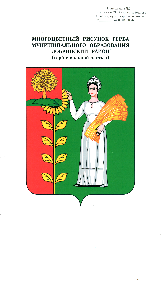 КОНТРОЛЬНО-СЧЁТНАЯ КОМИССИЯДОБРИНСКОГО МУНИЦИПАЛЬНОГО РАЙОНАЛИПЕЦКОЙ ОБЛАСТИ РОССИЙСКОЙ ФЕДЕРАЦИИАналитическая справкаоб исполнении районного и консолидированного бюджетов Добринского муниципального района за 1 квартал 2020 года.п.ДобринкаАналитическая справка Контрольно-счётной комиссии Добринского муниципального района на отчет об исполнении бюджета Добринского муниципального района подготовлена на основании данных управления финансов администрации Добринского муниципального района и администраций сельских поселений сельсоветов.Общие итоги исполнения районного бюджета за 1 квартал 2020 года.По данным управления финансов администрации Добринского муниципального района, доходы районного бюджета составили 193112,7 тыс. рублей или 23,4% к утвержденным годовым назначениям в сумме 826622,0 тыс. рублей, расходы – 162714,2 тыс. рублей или 19,4% к утвержденным годовым назначениям в сумме 840434,9 тыс. рублей, профицит – 30398,5 тыс. рублей.По сравнению с первым кварталом 2019 года доходы районного бюджета не много снизились на 1127,8 тыс. рублей или 0,6%, расходы увеличились на 10635,75 тыс. рублей или 7,0%. Доходы районного бюджета.По итогам первого квартала 2020 года в районный бюджет поступило доходов, с учетом безвозмездных перечислений из других бюджетов, в сумме 193112,7 тыс. рублей.Исполнение доходной части районного бюджета отражено в Приложении №1 к настоящей Аналитической справке.Структура доходов районного бюджета за первый квартал 2020 года в сравнении с аналогичным периодом 2019 года представлена в таблице:Доходы районного бюджета по сравнению с соответствующим периодом прошлого года. (тыс. рублей)Доходы районного бюджета за первый квартал 2020 года на 56,1% сформированы за счет безвозмездных поступлений, объем которых, по сравнению с соответствующим периодом 2019 года увеличился в абсолютной величине на 30,9 тыс. рублей. Доля налоговых доходов составляет 27,7%, неналоговых доходов – 16,2%. Изменение доходных источников за трехлетний период представлено на гистограмме: (в % к общему объему доходов)Данные о поступлении налоговых доходов отражены в таблице. (тыс. рублей)Приведенные в таблице данные показывают, что в первом квартале 2020 года по сравнению с аналогичным периодом 2019 года поступление налоговых доходов снизилось на 7,4% за счет снижения поступлений НДФЛ и налогов на совокупный доход (единый сельскохозяйственный налог).В структуре налоговых доходов наибольший удельный вес занимает налог на доходы физических лиц – 70,8%.Фактическое поступление неналоговых доходов за отчетный период текущего года в сравнении с первым кварталом 2019 года представлено в таблице:(тыс. рублей)По сравнению с первым кварталом 2019 года неналоговые доходы увеличились на 3114,3 тыс. рублей или 11,1%.Рост наблюдается по следующим видам доходов:доходы от использования имущества, находящегося в гос. и муниципальной собственности, рост на 25,4%, в том числе по арендной плате за землю – на 25,1%, по доходам от сдачи в аренду имущества, составляющего казну муниципального района – на 35,7%,платежи при пользовании природными ресурсами, рост на 55,6%, из них плата за размещение отходов производства – на 51,7%,доходы от оказания платных услуг и компенсаций затрат государства, рост на 288,4%.В структуре неналоговых доходов наибольший удельный вес занимают доходы от использования имущества, находящегося в государственной и муниципальной собственности – 93,1%.Фактические безвозмездные поступления за отчетный период текущего года в сравнении с первым кварталом 2019 года представлены в таблице:(тыс. рублей) По сравнению с первым кварталом 2019 года объем безвозмездных поступлений в целом увеличился на 30,9 тыс. рублей и составил 108410,7 тыс. рублей.Наибольший удельный вес в общем объеме безвозмездных поступлений составляют субвенции бюджетам бюджетной системы РФ – 95489,0 тыс. рублей или 88,1%.Расходы районного бюджета.За первый квартал 2020 года расходы районного бюджета исполнены в сумме 162714,2 тыс. рублей или на 19,4% к утвержденным годовым назначениям 840434,9 тыс. рублей. По сравнению с аналогичным периодом 2019 года расходы увеличились на 10635,7 тыс. рублей или на 7,0%. Районный бюджет за первый квартал 2020 года сохранил социальную направленность. Расходы районного бюджета на социальную сферу составили 126124,8 тыс. рублей или 77,5% от всех расходов. По сравнению с первым кварталом 2019 года расходы на социальную сферу увеличились на 2286,6 тыс. рублей или 1,8%.Расходы районного бюджета по отраслям распределились следующим образом:В сравнении с прошедшими периодами расходы районного бюджета по отраслям выглядят следующим образом:Исполнение районного бюджета по разделам классификации расходов отражено в Приложении №1 к настоящей Аналитической справке.Муниципальные программы.Решением Совета депутатов Добринского муниципального района от 23.12.2019г. №312-рс «О районном бюджете на 2020 год и на плановый период 2021 и 2022 годов» предусмотрены расходы на реализацию 6 муниципальных программ в объеме 823585,2 тыс. рублей. Финансирование муниципальных программ за отчетный период составило 160338,3 тыс. рублей или 19,8% от утвержденного годового плана.Исполнение муниципальных программ Добринского района за счет средств бюджетов (тыс. рублей)По муниципальной программе «Создание условий для развития экономики Добринского муниципального района на 2019-2024 годы» финансирование за первый квартал 2020 года не производилось.По муниципальной программе «Развитие социальной сферы Добринского муниципального района на 2019-2024 годы» финансирование за первый квартал 2020 года составило 32715,8 тыс. рублей, в том числе за счет средств районного бюджета – 17340,1 тыс. рублей или 53,0%. Финансирование осуществляется по трем подпрограммам:«Духовно-нравственное и физическое развитие жителей Добринского муниципального района» - 665,1 тыс. рублей (организация и проведение мероприятий, направленных на приобщение населения района к регулярным занятиям физической культурой, на профилактику наркомании, алкоголизма, табакокурения среди населения);«Развитие и сохранение культуры Добринского муниципального района» - 20197,7 тыс. рублей (обеспечение деятельности культурно-досуговых учреждений, обеспечение деятельности муниципальных библиотек, обеспечение и организация учебного процесса, содержание учреждений дополнительного образования, реализация муниципальной политики);«Социальная поддержка граждан и реализация семейно-демографической политики Добринского муниципального района» - 11853,0 тыс. рублей (социальная поддержка граждан, информирование населения о социально-экономическом и культурном развитии, фельдшерское сопровождение больных, содержание ребенка в семье опекуна и приемной семье, проведение мероприятий).По муниципальной программе «Обеспечение населения Добринского муниципального района качественной инфраструктурой и услугами ЖКХ на 2019-2024 годы» финансирование составило 13584,1 тыс. рублей (средства районного бюджета). Финансирование осуществляется по трем подпрограммам:«Строительство, реконструкция, капитальный ремонт муниципального имущества и жилого фонда Добринского муниципального района» - 1176,0 тыс. рублей (предоставление МБТ сельским поселениям на осуществление переданных полномочий по уплате взносов на капитальный ремонт муниципального жилищного фонда, капитальный ремонт муниципальных учреждений);«Развитие автомобильных дорог местного значения Добринского муниципального района и организация транспортного обслуживания населения» - 11771,6 тыс. рублей (содержание автомобильных дорог, капитальный ремонт автомобильных дорог, организация транспортного обслуживания населения, предоставление МБТ сельским поселениям на погашение кредиторской задолженности прошлых лет);«Энергосбережение и повышение энергетической эффективности Добринского муниципального района» - 636,5 тыс. рублей (содержание, теплоснабжение и энергоснабжение котельных муниципальных зданий, модернизация и реконструкция систем теплоснабжения с применением энергосберегающих оборудования и технологий).По муниципальной программе «Создание условий для обеспечения общественной безопасности населения и территории Добринского муниципального района на 2019-2024 годы» финансирование за счет средств районного бюджета составило 1549,6 тыс. рублей или 21,0% от общего финансирования программы. Финансирование осуществляется по двум подпрограммам:«Осуществление мероприятий мобилизационной подготовки, гражданской обороны и защиты населения и территории Добринского муниципального района от чрезвычайных ситуаций природного и техногенного характера» - 1261,6 тыс. рублей (содержание и развитие МКУ ЕДДС);«Построение и развитие аппаратно-программного комплекса «Безопасный город» - 288,0 тыс. рублей (система видеонаблюдения в общественных местах).По муниципальной программе «Развитие системы эффективного муниципального управления Добринского муниципального района на 2019-2024 годы» финансирование составило 18325,7 тыс. рублей или 26,2% от общего финансирования программы. Финансирование осуществляется по пяти подпрограммам:«Развитие кадрового потенциала муниципальной службы, информационное обеспечение и совершенствование деятельности органов местного самоуправления Добринского муниципального района» - 12050,3 тыс. рублей (расходы по повышению квалификации муниципальных служащих, приобретение услуг с использованием информационно-правовых систем, обеспечение деятельности органов местного самоуправления);«Совершенствование системы управления муниципальным имуществом и земельными участками Добринского муниципального района» - 8,0 тыс. рублей (оформление технической документации, кадастровых паспортов, межевания земель, регистрация права собственности на имущество казны);«Долгосрочное бюджетное планирование, совершенствование организации бюджетного процесса» - 6267,4 тыс. рублей (расходы на оплату труда и обеспечение функций органов местного самоуправления, в том числе по переданным полномочиям);«Управление муниципальным долгом Добринского муниципального района» - расходы не осуществлялись;«Поддержка социально ориентированных некоммерческих организаций и развитие гражданского общества Добринского муниципального района» - финансирование не осуществлялось.По муниципальной программе «Развитие образования Добринского муниципального района на 2019-2024 годы» финансирование составило 94163,1 тыс. рублей или 20,9% от общего финансирования программы. Финансирование осуществляется по пяти подпрограммам:«Развитие системы дошкольного образования» - 11059,8 тыс. рублей (обеспечение деятельности дошкольных учреждений, повышение квалификации педагогических работников);«Развитие системы общего образования» - 70321,5 тыс. рублей (создание условий для получения основного общего образования, выполнение требований антитеррористической защищенности общеобразовательных организаций);«Развитие системы дополнительного образования, организация отдыха и оздоровления детей в каникулярное время» - 7161,7 тыс. рублей (повышение эффективности обеспечение общедоступного и бесплатного дополнительного образования, обеспечение персонифицированного финансирования дополнительного образования детей, повышение квалификации педагогических работников);«Поддержка одаренных детей и их наставников» - 139,0 тыс. рублей (создание условий, гарантирующих реализацию творческого потенциала детей района, предоставление мер социальной поддержки гражданам, осуществляющих образовательную деятельность по программам высшего профессионального образования по направлению подготовки «Образование и педагогика»);«Финансовое обеспечение и контроль» - 5481,1 тыс. рублей (обеспечение деятельности финансово-экономической службы).Муниципальный долг Добринского района.Долговые обязательства муниципального района состоят из бюджетных кредитов, полученных из областного бюджета.Статьей 9 районного бюджета утвержден предельный объем муниципального долга на 2020 год равный 10000,0 тыс. рублей. Верхний предел муниципального долга по состоянию на 01.01.2021 года утвержден в размере 0,0 тыс. рублей, в том числе по муниципальным гарантиям в сумме 0,0 тыс. рублей. По состоянию на 01.04.2020 года муниципальный долг района отсутствует.Резервный фонд.Решением сессии Совета депутатов от 23.12.2019 года №312-рс предусмотрено создание резервного фонда администрации муниципального района в сумме 8269,2 тыс. рублей. Размер резервного фонда составил 1,0% от общего объема утвержденных расходов, что соответствует п.3 ст.81 Бюджетного кодекса РФ (не более 3%).Средства резервного фонда за 1 квартал 2020 года направлялись на финансирование следующих расходов:В процессе исполнения бюджета в 2020 году, в соответствии с п.3 статьи 81 Бюджетного кодекса РФ, соблюдены все требования к предельным величинам резервного фонда.Дефицит районного бюджета. По состоянию на 01.04.2020 год профицит районного бюджета составил 30398,5 тыс. рублей. Источниками финансирования дефицита бюджета в 2020 году, при планировании, являются получение и погашение муниципальным районом бюджетного кредита, разница между предоставленными и возвращенными бюджетными кредитами сельских поселений, что не противоречит Бюджетному законодательству.Остаток средств на счёте районного бюджета по состоянию на 01.01.2020 года составил 36727,0 тыс. рублей, а по состоянию на 01.04.2020 года – 67125,6 тыс. рублей, в том числе областные средства в сумме 40147,8 тыс. рублей. По сравнению с началом года остатки увеличились на 30398,6 тыс. рублей или на 82,8%. Основные показатели исполнения консолидированного бюджета Добринского муниципального района за первый квартал 2020 года.По состоянию на 1 апреля 2020 года в консолидированный бюджет с учетом безвозмездных поступлений из бюджетов других уровней поступило доходов в сумме 231906,4 тыс. рублей, что составляет 23,8% от утвержденного годового плана (974348,2 тыс. рублей).Расходная часть бюджета исполнена в сумме 199588,5 тыс. рублей или 20,1% от утвержденного годового плана (993583,1 тыс. рублей).Профицит бюджета составил 32317,9 тыс. рублей.Исполнение доходной и расходной частей консолидированного бюджета Добринского муниципального района за первый квартал 2020 года отражено в Приложении №2 к настоящей Аналитической справке.Доходы консолидированного бюджета.По итогам первого квартала 2020 года в консолидированный бюджет района поступило доходов, с учетом безвозмездных поступлений, в сумме 231906,4 тыс. рублей. По сравнению с соответствующим периодом прошлого года поступления в доходную часть незначительно снизились на 5004,9 тыс. рублей или на 2,1%. Налоговые и неналоговые доходы консолидированного бюджета составили 103321,4 тыс. рублей и занимают в общем объеме поступлений 44,6%. По сравнению с соответствующим периодом прошлого года поступления уменьшились на 6,4% или на сумму 7107,6 тыс. рублей.В структуре собственных доходов консолидированного бюджета наибольший удельный вес занимает налог на доходы физических лиц (НДФЛ), его доля в поступлениях составила 40,2%. План года по НДФЛ исполнен на 22,8% и поступил в сумме 41492,4 тыс. рублей. К уровню прошлого года поступления уменьшились на 3677,5 тыс. рублей, снижение составило 8,1%. Уменьшение связано с невыплатой дивидендов акционерам ООО «Восход».Основные плательщики по НДФЛ ООО «Восход», ОАО «Добринский сахарный завод», ООО Добрыня, ООО «Отрада Фармз».  План года по акцизам на ГСМ на 01.04.2020 года исполнен на 24,2% и поступил в сумме 10250,1 тыс. рублей, к уровню прошлого года поступления увеличены на 246,3 тыс. рублей или на 2,5%.Исполнение по налогам на совокупный доход составило к плану года 27,8% или 13145,0 тыс. рублей. К аналогичному уровню прошлого года уменьшены поступления на сумму 7482,0 тыс. рублей или 36,3% за счет разовых поступлений от индивидуальных предпринимателей, осуществляющих деятельность в других регионах. По имущественным налогам низкий процент исполнения плана года - по налогу на имущество физических лиц 7,9% (поступило 133,5 тыс. рублей), по земельному налогу 14,5% (поступило 4442,3 тыс. рублей), обусловлен установленным сроком уплаты местных налогов 1 декабря 2020 года, согласно Налогового кодекса РФ.Неналоговые доходы к плану года исполнены на 26,5%, поступление составило 32345,3 тыс. руб. По сравнению с соответствующим периодом 2019 года поступление неналоговых доходов выросло на 3238,4 тыс. рублей или на 11,1%. С 1 января 2020 года увеличена кадастровая стоимость земель сельскохозяйственного назначения на 82,6%, с 36421,50 рублей до 66500,00 рублей за гектар, в связи с этим доходы, получаемые в виде арендной платы за земельные участки государственная собственность на которые не разграничена увеличены на 5860,5 тыс. рублей, рост составил 25,1%. В структуре неналоговых доходов наибольший удельный вес занимают доходы от использования имущества, находящегося в государственной и муниципальной собственности – 95,4%, которые поступили в сумме 30852,9 тыс. рублей с ростом к прошлому отчетному периоду в сумме 6399,9 тыс. рублей или на 26,2%. Основным источником пополнения данного вида дохода являются доходы, получаемые в виде арендной платы за земельные участки, государственная собственность на которые не разграничена, а также средства от продажи права на заключение договоров аренды указанных земельных участков. Поступление составило 29171,3 тыс. рублей.Задолженность по арендной плате за землю на 01.04.2020г. в бюджет района отсутствует.Бюджеты сельских поселений по доходам исполнены в сумме 51298,6 тыс. рублей или на 26,1%.При годовом плане налоговых и неналоговых доходов сельских поселений Добринского муниципального района 87282,5 тыс. рублей, за 1 квартал 2020 года фактически поступило в бюджеты 18620,2 тыс. рублей или 21,3%, безвозмездных поступлений – 32678,4 тыс. рублей (при плане 108961,3 тыс. рублей) или 30,0%.Изменение доходных источников по бюджетам сельских поселений представлено на гистограмме:Наиболее высокие проценты выполнения к годовому плану по поступлению налоговых и неналоговых доходов отмечаются в сельских поселениях:Демшинский сельсовет – 34,1%,Петровский сельсовет – 33,1%,Каверинский сельсовет – 28,8%,Богородицкий сельсовет – 26,3%,Тихвинский сельсовет – 26,3%.Наиболее низкий процент выполнения плана наблюдается в следующих сельских поселениях:Новочеркутинский сельсовет – 16,5%,Хворостянский сельсовет – 16,3%,Дубовской сельсовет – 16,3%,Среднематренский сельсовет – 9,4%.Исполнение плана поступлений собственных доходов представлен на гистограмме:Расходы консолидированного бюджета Добринского муниципального района.За первый квартал 2020 года расходы консолидированного бюджета исполнены в сумме 199588,5 тыс. рублей или на 20,1% от годового плана.В сравнении с аналогичным периодом прошлого года объем расходов консолидированного бюджета в 2020 году увеличился на 5803,2 тыс. рублей и составил 103,0% к прошлому году.За первый квартал 2020 года наиболее низкий процент исполнения расходной части консолидированного бюджета отмечается по разделам:«Национальная экономика» - 11,6%,«Образование» - 18,8%,«Социальная политика» - 19,7%.Наиболее высокий процент исполнения отмечается по разделам:«Жилищно-коммунальное хозяйство» - 28,9%,«Средства массовой информации» - 30,5%.Общегосударственные вопросы.Расходы по разделу 0100 «Общегосударственные вопросы» производились в пределах сметных назначений и составили 34741,8 тыс. рублей при уточненных плановых назначениях 139073,4 тыс. рублей или 25,0%. По сравнению с аналогичным периодом прошлого года расходы увеличились на 2,5% или на сумму 838,9 тыс. рублей.Национальная оборона.Расходы по подразделу 0203 «Мобилизационная и вневойсковая подготовка» за 3 месяца текущего года, при плановых назначениях 1877,4 тыс. рублей освоены в сумме 469,4 тыс. рублей или 25,0%.  Национальная безопасность и правоохранительная деятельность.Расходы по разделу 0300 «Национальная безопасность и правоохранительная деятельность» составили 2341,2 тыс. рублей при уточненных плановых назначениях 11244,0 тыс. рублей или 20,8%.По подразделу 0304 «Органы юстиции» (ЗАГС) расходы производились в пределах сметных назначений в разрезе экономических статей расходов и составили 791,6 тыс. рублей при уточненных плановых назначениях 3822,3 тыс. рублей или 20,7%. По подразделу 0309 «Защита населения и территории от последствий чрезвычайных ситуаций природного и техногенного характера, гражданская оборона» финансировалось муниципальное казенное учреждение «ЕДДС». Расходы составили 1549,6 тыс. рублей при уточненных плановых назначениях 7384,9 тыс. рублей или 21,0%. Национальная экономика.Расходы консолидированного бюджета по разделу 0400 при уточненном плане 107710,6 тыс. рублей фактически освоены в сумме 12453,1 тыс. рублей или 11,6%, из них: по подразделу 0401 «Общеэкономические вопросы» муниципальному району переданы полномочия субъекта РФ на содержание численности в области охраны труда и социально-трудовых отношений при годовых назначениях 572,6 тыс. рублей расходы произведены в сумме 80,4 тыс. рублей или 14,0%,по подразделу 0405 «Сельское хозяйство и рыболовство» муниципальному району переданы полномочия субъекта РФ по организации проведения мероприятий по отлову и содержанию безнадзорных животных, кассовые расходы за 1 квартал не производились при плане на год – 363,9 тыс. рублей,по подразделу 0408 «Транспорт» - финансирование по государственной поддержке автомобильного транспорта при годовом плане 9000,0 тыс. рублей фактически за 3 месяца составило в сумме 1123,5 тыс. рублей или 12,5%. Средства направлены на погашение убытков от перевозки пассажиров по внутри муниципальным маршрутам и по городскому маршруту п.Добринка. В рамках муниципальной программы «Обеспечение населения Добринского района качественной инфраструктурой и услугами ЖКХ на 2019-2024 годы» запланированы средства на приобретение автобусов в сумме 3000,0 тыс. рублей,по подразделу 0409 «Дорожное хозяйство (дорожные фонды)» по дорожному хозяйству в целом, при уточненных годовых плановых назначениях 68766,4 тыс. рублей расходы за 1 квартал сложились в сумме 10535,7 тыс. рублей или 15,3%. В рамках софинансирования из областного выделено 26487,1 тыс. рублей, из районного бюджета – 3500,0 тыс. рублей, из которых расходы на 01.04.2020г. составили 2 700,0 тыс. рублей. В рамках мероприятий программы «Обеспечение населения Добринского района качественной инфраструктурой и услугами ЖКХ на 2019-2024 годы» за ремонт дорог перечислено 5140,0 тыс. рублей, сельским поселениям было перечислено на погашение задолженности за ремонт дорог местного значения 1597,6 тыс. рублей и на содержание дорог в сумме 1171,8 тыс. рублей и проведение паспортизации дорог 38,7 тыс. рублей, по подразделу 0412 «Другие вопросы в области национальной экономики» при уточненных плановых назначениях 29007,6 тыс. рублей кассовые расходы составили 713,4 тыс. рублей или 2,5%. Жилищно–коммунальное хозяйство.По разделу 0500 расходы профинансированы в сумме 18387,2 тыс. рублей при годовых плановых назначениях 63554,0 тыс. рублей или 28,9%. По подразделу 0501 «Жилищное хозяйство» при годовых плановых назначениях 5315,1 тыс. рублей произведены расходы в сумме 1311,7 тыс. рублей или 24,7%. Произведены расходы по капремонту многоквартирных домов. По разделу 0502 «Коммунальное хозяйство» при плановых назначениях 4701,8 тыс. рублей расходы 3-х месяцев составили 565,5 тыс. рублей или 12,0%. По разделу 0503 «Благоустройство» при плановых назначениях 53537,0 тыс. рублей расходы 3-х месяцев составили 16510,0 тыс. рублей или 30,8%. По региональному проекту «Формирование комфортной городской среды» выделены субсидии из областного бюджета 2-м сельским поселениям (Добринский сельсовет и Мазейский сельсовет) на организацию благоустройства сельских территорий в сумме 7500,0 тыс. рублей, средства поселений составили 142,8 тыс. рублей.Образование.Ассигнования по разделу «Образование» за 3 месяца 2020 года в целом по району освоены на 18,8%, при уточненном плане 514342,2 тыс. рублей профинансировано – 96675,9 тыс. рублей.Расходы в разрезе учреждений осваивались в пределах выделенных ассигнований. Расходы по оплате труда с начислениями произведены в пределах плановых назначений. По подразделу 0701 «Дошкольное образование» исполнение расходов составило 11064,8 тыс. рублей или 21,1% к годовому плану 52482,8 тыс. рублей. В районе функционирует 6 муниципальных детских садов, 5 из которых имеют статус автономного учреждения и 1 – бюджетного учреждения. Все воспитанники детских садов получали трехразовое питание на сумму 80,00 рублей при плановой денежной норме 80,00 рублей. Размер родительской платы в детском саду составляет 1176,00 рублей в месяц. По подразделу 0702 «Общее образование» расходы были произведены на сумму 70653,5 тыс. рублей или 17,9% от плановых назначений. Основную долю составляют расходы на оплату труда и начисления за счет субвенции из областного бюджета.По состоянию на 01.04.2020г. в районе функционируют 11 образовательных учреждений, в том числе, 9 базовых средних общеобразовательных школы, 2 средних общеобразовательных школы, 14 филиалов при базовых школах, девять из которых являются школами-комплексами с наличием детей дошкольного возраста в количестве 318-ти человек. Средства областного бюджета на финансирование государственных гарантий прав граждан на получение общедоступного и бесплатного общего образования на основании закона Липецкой области от 19.08.2008 г. № 180-ОЗ «О нормативах финансирования общеобразовательных учреждений» при плане 284722,0 тыс. рублей расходы на оплату труда с начислениями и учебные расходы составили в сумме 54822,4 тыс. рублей. В рамках софинансирования с областным бюджетом предусмотрены средства на 2020 год на мероприятия по капитальному ремонту МБОУ СОШ с.Дубовое и пристройку спортзала в МБОУ СОШ «Лицей №1» п.Добринка в сумме 7951,3 тыс. рублей, средства областного бюджета на 2020 год выделены в объеме 32409,0 тыс. рублей через муниципальную программу «Обеспечение населения Добринского района качественной инфраструктурой и услугами ЖКХ на 2019-2024 годы», расходы составили 152,0 тыс. рублей. Неиспользованный остаток средств областного бюджета в 2019 году в сумме 13813,0 тыс. рублей возвращен в бюджет района и будет израсходован на пристройку спортзала в 2020 году.В рамках софинансирования на повышение квалификации педагогических работников выделено 316,0 тыс. рублей, из них за счет областного бюджета 87,5 тыс. рублей, расходы в первом квартале не производились.В рамках подпрограммы «Поддержка одаренных детей и их наставников» муниципальной программы «Развитие образования Добринского муниципального района на 2019-2024 годы» по мероприятиям на реализацию творческого потенциала детей района и поддержки деятельности одаренных детей, преподавателей и образовательных учреждений, работающих с одаренными детьми, было направлено 133,0 тыс. рублей.В Добринском районе функционируют 4 учреждения дополнительного образования детей, 2 из которых бюджетные и 2 автономные, в них занимается 3933 воспитанника. По подразделу 0703 «Дополнительное образование детей» на содержание внешкольных учреждений при годовых плановых назначениях 41769,8 тыс. рублей кассовые расходы сложились в сумме 9476,5 тыс. рублей или 22,7%. В рамках мероприятия «Обеспечение персонифицированного финансирования дополнительного образования детей» израсходовано 668,7 тыс. рублей.По подразделу 0707 «Молодежная политика и оздоровление детей» при годовых назначениях 4806,8 тыс. рублей расходы не производились.По подразделу 0709 «Другие вопросы в области образования» расходы произведены в общей сумме 5481,1 тыс. рублей или 27,7% при плане 19759,4 тыс. рублей. Ведением учета и отчетности по образованию занимается муниципальное бюджетное учреждение «Бухгалтерия учреждений образования» средства на содержание освоены в сумме 4298,5 тыс. рублей или 27,9%. На содержание отдела образования направлено 1182,6 тыс. рублей. Все расходы произведены в пределах сметных назначений. Культура.Расходы по учреждениям культуры освоены на 23,1%, при уточненных годовых плановых назначениях 96848,2 тыс. рублей кассовые расходы составили 22371,7 тыс. рублей.Расходы по всем учреждениям культуры производились согласно утвержденных планов финансово-хозяйственной деятельности учреждения. По подразделу 0801 «Культура» расходы составили 17974,8 тыс. рублей, которые были направлены на выполнение муниципальных заданий.На обеспечение развития и укрепления материально- технической базы в МБУК «Добринская централизованная клубная система» запланировано 1075,6 тыс. рублей, из них средства федерального бюджета составили 666,6 тыс. рублей, областного – 259,2 тыс. рублей и районного – 149,8 тыс. рублей, расходы не производились.На ремонт учреждений культуры через муниципальную программу «Обеспечение населения Добринского района качественной инфраструктурой и услугами ЖКХ на 2019-2024 годы» предусмотрены средства в сумме 2010,8 тыс. рублей, также в рамках софинансирования на модернизацию котельной в ДК ст.Хворостянка запланировано 1612,9 тыс. рублей, в том числе областные средства - 1500 тыс. рублей, оплата будет произведена согласно актов выполненных работ.В рамках регионального проекта «Творческие люди» на повышение квалификации работников культуры выделено 38,0 тыс. рублей, из них за счет областного бюджета 28,0 тыс. рублей.По подразделу 0804 «Другие вопросы в области культуры, кинематографии» исполнение сложилось в сумме 4396,9 тыс. рублей, расходы на содержание отдела культуры составили 339,4 тыс. рублей, содержание МБУ «Центр обслуживания учреждений культуры» сложилось в сумме 3719,7 тыс. рублей, из которых 2091,4 тыс. рублей за счет межбюджетных трансфертов сельских поселений, на программные мероприятия израсходовано 337,8 тыс. рублей.Социальная политика.Расходы по социальной политике сложились в сумме 9885,5 тыс. рублей при уточненных плановых назначениях 50138,0 тыс. рублей или освоение составило 19,7%. По подразделу 1001 «Пенсионное обеспечение» при плановых назначениях 8894,8 тыс. рублей выплачены доплаты к пенсиям муниципальным служащим в сумме 1844,0 тыс. рублей или освоено 20,7%.По подразделу 1003 «Социальное обеспечение населения» при плановых назначениях 21074,4 тыс. рублей кассовые расходы сложились в сумме 3952,8 тыс. рублей или 18,8%.На питание учащихся за счет средств областной субвенции согласно закону Липецкой области от 27 декабря 2007 года № 119-ОЗ «О наделении органов местного самоуправления отдельными государственными полномочиями в сфере образования» предусмотрены средства в сумме 13021,4 тыс. рублей, расходы составили  2709,1 тыс. рублей.На приобретение школьной и спортивной формы для детей из многодетных семей предусмотрено областной субвенцией на 2020 год в сумме 3449,9 тыс. рублей, израсходовано 215,1 тыс. рублей.На оказание материальной помощи гражданам, находящихся в трудной жизненной ситуации из резервного фонда муниципального района выплачено 276,0 тыс. рублей, на программные мероприятия по улучшению демографии в районе 330,0 тыс. рублей.На реализацию закона Липецкой области от 4 февраля 2008 года № 129-ОЗ «О наделении органов местного самоуправления отдельными государственными полномочиями по оплате жилья и коммунальных услуг педагогическим, медицинским, работникам культуры и искусства» при плане 2543,0 тыс. рублей кассовые расходы составили 390,4 тыс. рублей.По подразделу 1004 «Охрана семьи и детства» за 1-ый квартал израсходовано 3359,6 тыс. рублей при плановых назначениях года 17039,2 тыс. рублей или 19,7%. Произведена компенсация части родительской платы за содержание ребенка в государственных и муниципальных образовательных учреждениях, реализующих основную общеобразовательную программу дошкольного образования в сумме 851,9 тыс. рублей.На реализацию Закона Липецкой области от 27 декабря 2007 года № 113-ОЗ «О наделении органов местного самоуправления отдельными государственными полномочиями по осуществлению деятельности по опеке и попечительству в Липецкой области» в части ежемесячной денежной выплаты в связи с усыновлением (удочерением) ребенка-сироты или ребенка, оставшегося без попечения родителей израсходовано 24,0 тыс. рублей.Выплаты приемной семье на содержание подопечных детей сложились в сумме 2483,7 тыс. рублей при плановых назначениях 13741,1 тыс. рублей. По подразделу 1006 «Другие вопросы в области социальной политики» произведены расходы по содержанию отдела опеки и попечительства в сумме 729,1 тыс. рублей при годовом плане 3129,5 тыс. рублей.Физическая культура и спорт.На мероприятия по развитию массового спорта в районе в отчетном периоде 2020 года израсходовано 21,3% или 904,9 тыс. рублей при годовых плановых назначениях 4242,1 тыс. рублей или 57,5%. Расходы направлены на проведение спортивных мероприятий и выполнение муниципального задания. Средства массовой информации.По подразделу 1202 «Периодическая печать и издательство» финансировалось муниципальное автономное учреждение «Редакция газеты «Добринские вести». На поддержку редакции по выпуску газеты из районного бюджета направлено 1237,4 тыс. рублей при годовых плановых назначениях 4061,6 тыс. рублей или 30,5%. Эти средства были направлены на частичное покрытие расходов по оплате полиграфических услуг и ее распространение, выплату заработной платы с начислениями. Обслуживание государственного (муниципального) долга.По подразделу 1301 «Обслуживание государственного (муниципального) внутреннего долга произведены расходы сельских поселений по уплате процентов за пользование бюджетными кредитами и кредитными продуктами коммерческих банков. Сумма средств, направленная на погашение процентов, составила 120,5 тыс. рублей или 24,5% от утвержденного годового плана – 491,6 тыс. рублей.Анализ исполнения расходной части сельскими поселениями Добринского муниципального района показал, что за первый квартал текущего года сельскими поселениями в целом расходы исполнены на 49379,2 тыс. рублей или на 24,5% от годового плана (201665,7 тыс. рублей).Анализ расходов сельских поселений Добринского муниципального района показал, что наиболее высокие проценты выполнения к годовому плану расходной части за первый квартал текущего года, отмечаются в сельских поселениях:Верхнематренский сельсовет – 44,2%,Среднематренский сельсовет – 35,8%,Пушкинский сельсовет – 33,1%,Мазейский сельсовет – 29,0%.Наиболее низкий процент выполнения плана наблюдается в следующих сельских поселениях:Добринский сельсовет – 18,9%,Хворостянский сельсовет – 17,2%.Исполнение плана по расходам бюджета представлено на гистограмме:Долговые обязательства сельских поселений состоят из бюджетных кредитов, полученных из областного бюджета, районного бюджета и кредитов кредитных организаций.Объем муниципального долга сельских поселений Добринского района по состоянию на 01.04.2020 год составил 8700,2 тыс. рублей. За отчетный период произошло снижение долговых обязательств на 1400,0 тыс. рублей. Изменение объема и структуры муниципального долга представлены в таблице.                                                                                                             (тыс. рублей)В целом долговая нагрузка на бюджеты сельских поселений за отчетный период снизилась на 13,9%. Текущая задолженность по долговым обязательствам, по состоянию на 1 апреля 2020 года, составляет 8700,2 тыс. рублей, в том числе:Добринский сельсовет – 4800,0 тыс. рублей,Дубовской сельсовет – 478,2 тыс. рублей, Каверинский сельсовет – 100,0 тыс. рублей, Петровский сельсовет – 500,0 тыс. рублей, Пушкинский сельсовет – 2050,0 тыс. рублей,Тихвинский сельсовет – 422,0 тыс. рублей, Нижнематренский сельсовет – 150,0 тыс. рублей,Хворостянский сельсовет – 200,0 тыс. рублей. В процессе исполнения бюджета за 3 месяца 2020 года всеми сельскими поселениями соблюдены требования к предельным величинам муниципального долга в соответствии со статьей 107 Бюджетного кодекса РФ.Приложение:Исполнение районного бюджета на 01.04.2020 года.Исполнение консолидированного бюджета Добринского муниципального района на 01.04.2020 года.Председатель Контрольно-счётнойкомиссии Добринского муниципальногорайона Липецкой области                                                                           Н.В.Гаршина     Приложение №1Исполнение районного бюджета на 01.04.2020 года.(тыс. рублей)Приложение №2Исполнение консолидированного бюджета Добринского муниципального района на 01.04.2020 года.(тыс. рублей)2019 год2019 год2019 год2020 год2020 год2020 годОтклонение факта 2020г. к 2019г.Годовой планФакт 1 квартала%Годовой планФакт 1 квартала%Отклонение факта 2020г. к 2019г.1.Налоговые доходы222089,657737,026,0224540,353464,023,8-4273,02.Неналоговые доходы78853,128123,735,7118470,831238,026,4+3114,33.Безвозмездные поступления413085,8108379,826,2483610,9108410,722,4+30,9Всего:714028,5194240,527,2826622,0193112,723,4-1127,8Налоговые доходы1 квартал 2019 года1 квартал 2020 годаОтклонение Темп роста %Налог на доходы физических лиц41082,937867,7-3215,292,2Акцизы по подакцизным товарам10003,810250,1+246,3102,5Налоги на совокупный доход5533,23833,4-1699,869,3Прочие налоги, пошлины и сборы 1117,11512,8+395,7135,4в т.ч. госпошлина1117,11512,8+395,7135,4Итого57737,053464,0-4273,092,6Неналоговые доходы1 квартал 2019 года1 квартал 2020 годаОтклонение Темп роста %Доходы от использования имущества, находящегося в гос. и муниципальной собственности23921,230000,1+6078,9125,4в т.ч. проценты, полученные от предоставления бюджетных кредитов 0,40,8+0,4200,0Платежи при пользовании природными ресурсами166,9259,5+92,6155,6Доходы от оказания платных услуг и компенсаций затрат государства25,297,5+72,3388,4Доходы от продажи материальных и нематериальных активов2672,9634,0-2038,923,7Штрафы, санкции, возмещение ущерба437,4242,0-195,455,3Прочие неналоговые доходы900,14,9-895,20,5Итого28123,732238,0+3114,3111,1Безвозмездные поступления1 квартал 2019 года1 квартал 2020 годаОтклонение Темп роста %Безвозмездные поступления от других бюджетов бюджетной системы РФ, в т.ч.108339,8108828,2+488,4100,5- дотации4904,91954,3-2950,639,8- субсидии9884,72734,5-7150,227,7- субвенции92976,795489,0+2512,3102,7- иные межбюджетные трансферты573,58650,4+8076,91508,4Прочие безвозмездные поступления200,5149,3-51,274,5Доходы от возврата остатков субсидий и субвенций прошлых лет64,80,0-64,8Возврат остатков субсидий и субвенций прошлых лет-225,3-566,8-341,5251,6Итого108379,8108410,7+30,9100,0Наименование муниципальной программыГодовой планКассовый расход% исполнения плана«Создание условий для развития экономики Добринского муниципального района на 2019-2024 годы»7739,70,00,0«Развитие социальной сферы Добринского муниципального района на 2019-2024 годы»145838,732715,822,4«Обеспечение населения Добринского муниципального района качественной инфраструктурой и услугами ЖКХ на 2019-2024 годы»129496,313584,110,5«Создание условий для обеспечения общественной безопасности населения и территории Добринского муниципального района на 2019-2024 годы»7384,91549,621,0«Развитие системы эффективного муниципального управления Добринского муниципального района на 2019-2024 годы»69802,618325,726,2«Развитие образования Добринского муниципального района на 2019-2024 годы»449690,194163,120,9Итого809952,3160338,319,8№ п/пНаправление использования средств резервного фондаРасходование средствРасходование средств№ п/пНаправление использования средств резервного фондасумма, тыс. рублейуд. вес в общем объеме расходов1.Проведение встреч, конкурсов, выставок, семинаров и других мероприятий18,05,02.Оказание разовой материальной помощи гражданам276,076,33.Оказание финансовой помощи67,618,7Итого361,6100По состоянию на 01.01.2020По состоянию на 01.01.2020По состоянию на 01.04.2020По состоянию на 01.04.2020Отклонение (+,-)Сумма Доля %Сумма Доля %Отклонение (+,-)Областной бюджет2500,024,71100,012,7-1400,0Районный бюджет3100,230,73100,235,60,0Кредитные организации4500,044,64500,051,70,0Итого 10100,21008700,2100-1114,3 ДОХОДЫПлан 2020 годФактическое исполнение на 01.04.2020% исполнения к годовым назначениям 2020г.Фактическое исполнение на 01.04.2019Темп роста факта 2020г.к факту 2019г.НАЛОГОВЫЕ ДОХОДЫ224540,353464,023,857737,092,6Налоги на прибыль166407,037867,722,841082,992,2Акцизы по подакцизным товарам42279,310250,124,210003,8102,5Налоги на совокупный доход11970,03833,432,05533,269,3Прочие налоги, пошлины и сборы3884,01512,838,91117,1135,4НЕНАЛОГОВЫЕ ДОХОДЫ118470,831238,026,428123,7111,1Доходы от имущества, находящегося в государственной и муниципальной собственности115300,030000,126,023921,2125,4Плата за негативное воздействие на окружающую среду1690,8259,515,3166,9155,6Доходы от оказания платных услуг и компенсаций затрат государства97,525,2388,4Доходы от продажи материальных и нематериальных активов480,0634,0132,12672,923,7Штрафные санкции, возмещение ущерба1000,0242,024,2437,455,3Прочие неналоговые доходы4,9900,00,5ИТОГО НАЛОГОВЫХ И НЕНАЛОГОВЫХ ДОХОДОВ:343011,184702,024,785860,798,7Безвозмездные поступления - всего483610,9108410,722,4108379,8100,0 ВСЕГО ДОХОДОВ:826622,0193112,723,4195240,599,4Превышение расходов над доходами (дефицит)-13812,930398,542162,072,1   Р А С Х О Д ЫПлан 2020 годФактическое исполнение на 01.04.2020% исполнения к годовым назначениям 2020г.Фактическое исполнение на 01.04.2019Темп роста факта 2020г.к факту 2019г.Общегосударственные вопросы81165,620706,025,521872,194,7Национальная безопасность и правоохранительная деятельность (ЗАГС и ЕДДС)11207,22341,220,92159,4108,4Общеэкономические вопросы572,680,414,089,889,4Сельское хозяйство и рыболовство (мероприятия по отлову и содержанию безнадзорных животных)363,90,00,00,00,0Государственная поддержка автотранспорта9000,01123,512,51399,880,3Дорожное хозяйство (дорожные фонды)68766,410648,115,52300,0463,0Другие вопросы в области национальной экономики - всего16211,9644,64,0370,3174,1Жилищно-коммунальное хозяйство3928,51045,626,648,62151,4Образование514342,296675,918,8103607,293,3Культура, кинематография79247,518082,722,811873,4152,3Средства массовой информации4061,61237,430,5868,0142,6Физическая культура и спорт1843,5357,319,4383,993,1Социальная политика - всего49704,09771,519,77105,7137,5Обслуживание муниципального долга20,00,00,00,20,0ВСЕГО РАСХОДОВ:840434,9162714,219,4152078,5107,0 ДОХОДЫПлан 2020 годФактическое исполнение на 01.04.2020% исполнения к годовым назначениям 2020г.Фактическое исполнение на 01.04.2019Темп роста факта 2020г.к факту 2019г.НАЛОГОВЫЕ ДОХОДЫ308152,370976,123,081322,287,3Налоги на прибыль182357,041492,422,845169,991,9Акцизы по подакцизным товарам42279,310250,124,210003,8102,5Налоги на совокупный доход47260,013145,027,820627,063,7Налоги на имущество32341,04575,814,14402,1103,9Прочие налоги, пошлины и сборы3915,01512,838,61119,4135,2НЕНАЛОГОВЫЕ ДОХОДЫ122141,332345,326,529106,4111,1Доходы от имущества, находящегося в государственной и муниципальной собственности118970,530852,925,924452,6126,2Плата за негативное воздействие на окружающую среду1690,8259,515,3166,9155,5Доходы от оказания платных услуг и компенсаций затрат государства0,0270,3165,6163,2Доходы от продажи материальных и нематериальных активов480,0637,7132,92912,921,9Штрафные санкции, возмещение ущерба1000,0307,530,8461,466,6Прочие неналоговые доходы0,017,4947,01,8ИТОГО НАЛОГОВЫХ И НЕНАЛОГОВЫХ ДОХОДОВ:430293,6103321,424,0110428,693,6Безвозмездные поступления -всего544293,6128585,023,6126482,3101,7ВСЕГО ДОХОДОВ:236910,9Превышение расходов над доходами (дефицит)-19234,932317,9-168,043125,674,9Р А С Х О Д ЫПлан 2020 годФактическое исполнение на 01.04.2020% исполнения к годовым назначениям 2020г.Фактическое исполнение на 01.04.2019Темп роста факта 2020г.к факту 2019г.Общегосударственные вопросы139073,434741,825,033902,9102,5Национальная оборона1877,4469,425,0430,3109,1Национальная безопасность и правоохранительная деятельность (пожарная безопасность, ЗАГС, ЕДДС)11244,02341,220,82159,4108,4Общеэкономические вопросы572,680,414,089,989,4Сельское хозяйство и рыболовство (мероприятия по отлову и содержанию безнадзорных животных)363,90,00,00,00,0Государственная поддержка автомобильного транспорта9000,01123,512,51399,880,3Дорожное хозяйство (дорожные фонды)68766,410535,715,32235,7471,2Другие вопросы в области национальной экономики29007,6713,42,5620,5115,0Жилищно-коммунальное хозяйство63554,018387,228,914178,4129,7Образование514342,296675,918,8103607,293,3Культура и кинематография96848,322371,723,125557,287,5Средства массовой информации4061,61237,430,5868,0142,6Физическая культура и спорт4242,1904,921,31452,462,3Социальная политика - всего50138,09885,519,77163,7138,0Обслуживание муниципального долга491,6120,524,5119,9100,5ВСЕГО РАСХОДОВ:993583,1199588,520,1193785,3103,0